Zuidactie 2015Allons-y pour Ki-Ki 			Kabinda, Congo, AfrikaDeze bundel wil ideeën aanreiken voor het lager onderwijs, het buitengewoon lager en buitengewoon secundair onderwijs. Heel veel dank aan iedereen die hielp aan de uitwerking, in het bijzonder aan Ilja, Carine, Boudewijn, Astrid, Marc, Machteld, Ewan, Veronique.Freddy Van HyfteInhoudKerngedachte, materialen, ideeën voor een intro				 2Affiche en campagnefilm							 310 om te doen en nog meer ideeën voor een verdere uitwerking		 4Basisteksten	- met ideeën voor opdrachten en spellen						Kibambe		Wil dokter worden				 7	Chrisnovic 		Wil graag naar school en veel leren		 8		Papa Nunu 		Met een hart voor zijn school		10De directeur		Devise amour 					11	De vrachtwagen van Kabinda		Een meid voor alle werk	15Historiek van de school van Kabinda					16Landinfo (met ‘juist of fout’)						19	Specifiek aanbod pastoraal	Als het kleinste zaadje		25	Het mosterdzaadje	Leerhuis					26		Evangelie van Jezus Christus volgens de heilige Mattheüs, 13, 30-33	Bezinningstekst voor een pv						29	Ideeën voor een viering: Een klein zaadje, een grote boom		32	Aanbod voor de Goede Week: voetwassing, kruisweg 		44Overzicht ppt’sKibambe Wil dokter wordenChrisnovic Wil graag naar school en veel leren			Papa Nunu Met een hart voor zijn schoolDe directeur Devise amourDe vrachtwagen van Kabinda	 Een meid voor alle werk	Het leven in Kintu Kimune  Van ontbijt tot einde schooltijdKoken in Kabinda  Zin in een wormpje?In en om het klooster  Proeven van een speciale omgevingKerngedachte De basisschool Kintu Kimuni ligt in Kabinda, in Oost-Kasaï. 1200 Kinderen krijgen er les van 20 leerkrachten. De school heeft een goede naam, heeft een vijfjarenplan en levert goed onderwijs. Grote struikelsteen zijn de toestand van de gebouwen en de materiële voorzieningen.  Aider ou fermer; pakkender kan de keuze niet omschreven worden.Zoveel kinderen laten we niet in de steek. Met deze Zuidactie willen we deze schrijnende nood aanpakken.MaterialenBuiten dit overzicht met alle teksten zijn erppt’s met bijhorend foto- en filmmateriaal,de kleine materialen die elke school bedeeld krijgt,de ideeën rond een leerhuis bij de bijbeltekst over het mosterdzaadjehet campagnemateriaal.Ideeën voor een intro, ook elders bruikbaar.Naar school met een plastiektas; geen schooltas. De plastiektas kan vooraf of op de actiedag zelf versierd worden.Of: de dag voor de startdag krijgt iedereen een witte plastiekzak waarop met alcoholstift KINTU KIMUNI wordt geschreven. Er wordt geen uitleg gegeven (nieuwsgierigheid wekken). Vanaf de volgende dag zal enkel de plastiek zak als schooltas gebruikt worden. Wie kan de zak langst blijven gebruiken?  Grote groepen samenbrengen in één lokaal met slechts één of twee banken?Heb je nog een (oud) bord dat stuk is? Slechts enkele krijtjes om les te geven.Het ritueel van de aanwezigheidslijst: alle namen afroepen; duurt lang + aantallen noteren en doorgeven aan de directie.De bel als weerkerend signaal op een actiedag. Begin en eind van de lessen; twaalf uur, …De directeur die de kinderen opwacht en aanmaant om tijdig op school te zijn.De ruimtes ‘versieren’ met foto’s van de klassen in Kabinda.Komen de leerlingen in uniform? Teenslippers?Let op de strenge discipline; stille rijen vormen, netjes gerangeerd. Stap naar binnen zoals de kinderen in Kabinda.De kinderen komen allemaal te voet en komen van ver. Ze hebben niet ontbeten – een ontbijtkoek op school kan. (4 km wandelen voor we op school zijn?)Leien! Geen schriften – zorg voor een lei-huistaak.De speelplaats dient geveegd; bezem met natuurlijke materialen (zie website: Aan de slag: Creatief (aan de slag)/map Creatief, speels, muzikaal werken rond Congo: CreatipsHang je schrijfgerei op aan een touw? Kan ook op de speelplaats – refererend naar de ‘winkels’ langs de kant van de weg.Aider ou fermer; slogan of banner maken? Zeg je aan de leerlingen dat de school mogelijk zal moeten gesloten worden?Leerkrachten laten afwisselen voor een groep van 60 lln? Elk op zijn eentje een korte activiteit leiden?Lied Kintu Kimune. (zie website: Campagnemateriaal) Kleine porties eten op de middag in de klas, in een kring op de speelplaats.Op dag 1 werken met de affiche als uitgangspunt? Improvisatieronde per 2? ( Wereldreizigers 12, (zie website: map Aan de slag met kinderen)Affiche en campagnefilm We bekijken de affiche vooraf (affiche hangt wellicht al enkele dagen uit op school, in de klas).We hebben de film nog niet gezien, dus we bekijken de affiche vooral vanuit het oogpunt van wat ze bij ons oproept.Ideeën voor een kijkwijzer voor de afficheGeef de kinderen de tijd om de affiche te bekijken en spontaan te reageren.Geen interventie van de leerkracht. Leuk is enkele reacties te bewaren om later in herinnering te brengen. Meer info en mogelijke vragen voor als je de affiche bekijkt eens de leerlingen meer weten.Wat betekent de Franse tekst? Waarom in het Frans? (officiële taal in Congo)Waarop is de tekst geschreven? (kinderen in Kintu Kimune schrijven op leien – geen nieuwe zoals deze – daar willen we net verandering in brengen)Ki-Ki: koosnaampje voor de school Kintu Kimune.Welke vlag wappert in de achtergrond? (Congolese vlag – in Congo zie je heel veel vlaggen – waar zie je die bij ons?)Herken je de 2 kinderen? (Chrisnovic en Kibambe).Wat heeft Kibambe in de hand? (typisch boekentasje dat erg in trek is in Kabinda)Kijk naar hun voeten. Mooie, nieuwe fluo slippers! Is toch raar? (Ze kregen die nieuwe slippers van bezoekers uit België – in één van de ppt’s zal je zien welke ze eerder droegen.)Herken je ook de 2 andere personen? (directeur en papa Nunu)Bekijk goed de achtergrond waar de 2 kinderen zitten. Ook de voorgrond. Er is werk aan de winkel!Ken je de naam van het popje nog? We zagen in het leuke filmpje hoe ze naar Afrika vertrok. Wat zie je op de achtergrond bij het popje? (logo school Kintu Kimune)Herinner je je de handjes nog van vorige acties? Deze keer zijn ze wat groter weergegeven: we gaan immers meer dan ooit de handen uit de mouwen steken (en in elkaar slaan) tijdens de Zuidactie.Er is een campagnefilm op niveau van de kinderen. Woordenschat van de campagnefilm, vooraf toe te lichten (naargelang de leeftijd van jouw groep):Een keuze: Kabinda	bienvenue	discipline	Bonne année scolaire		Kisonge (lokale taal)anderhalve	schrijnwerker Als je personen uit de campagnefilm wilt belichten, bekijk dan de film een tweede keer met een kijkopdracht in functie van de gekozen personen.Bespreek de affiche ook na het zien van de campagnefilm. Vergelijk met de eerste indrukken. Is dit een goede affiche? Bereikt ze haar doel?10 om te doen!De polsbandjes (armbandjes)Het themalied en de liedjes van papa Nunu (badiano!) (In de ppt van papa Nunu)Het kwartetspel (zie website: Aan de slag: Speels (aan de slag) / map 'Creatief, speels, muzikaal werken rond Congo…)Het ict-spel (zie website: Aan de slag: Speels (aan de slag) / map Creatief, speels, muzikaal werken rond Congo/ …)Het mosterdzaadjeSpelen in België en Congo (zie website: Aan de slag: met muziek en verhalen / map Creatief, speels, muzikaal werken rond Congo/ …)Ganzenbord (zie website: Aan de slag: Speels (aan de slag) / map Creatief, speels, muzikaal werken rond CongoSacrale dans ‘funga alafia’ (zie website: Aan de slag als pastoraal verantwoordelijke / map Pastorale impulsen en spirituele prikkels)Steentjes bakken (zie website: Aan de slag: Creatief (aan de slag) / map Creatief, speels, muzikaal werken rond Congo)Genieten van het KiKifilmpje!Nog ideeën voor verdere uitwerkingCreatief (en te zien op de startdag)Een armband met textielgaren (zie website: Aan de slag: Creatief (aan de slag) / map Creatief, speels, muzikaal werken rond Congo) Een Congolees dorp nabouwen op een gekleurde ondergrond. (zie website: Aan de slag: Creatief (aan de slag) / map Creatief, speels, muzikaal werken rond Congo) Zand kleuren, eventueel als ondergrond voor een Congolees dorp of voor de Congolese vlag. zie website: Aan de slag: Creatief (aan de slag) / map Creatief, speels, muzikaal werken rond Congo) Vriendschapsbandje met wol / katoendraad (zie website: Aan de slag: Creatief (aan de slag) / map Creatief, speels, muzikaal werken rond Congo) Teenslippers pimpen (zie website: Aan de slag: Creatief (aan de slag) / map Creatief, speels, muzikaal werken rond Congo) Kaarsenhouder met klei (zie website: Aan de slag: Creatief (aan de slag) / map Creatief, speels, muzikaal werken rond Congo) Armband met kralen (zie website: Aan de slag: Creatief (aan de slag) / map Creatief, speels, muzikaal werken rond Congo) Ketting van kartonnen bordjes (zie website: Aan de slag: Creatief (aan de slag) / map Creatief, speels, muzikaal werken rond Congo) Kroonkurkenmannetjes zie website: Aan de slag: Creatief (aan de slag) / map Creatief, speels, muzikaal werken rond Congo) Flesjes met krijt en zout zie website: Aan de slag: Creatief (aan de slag) / map Creatief, speels, muzikaal werken rond Congo) Losse ideeënSparen voor een klas op een grondplan van de school. Of op het grondplan van de school bouwen met kartonnen dozen, lego of andere steentjes?  Voor een grondplan van de school: zie website: map Actie voeren.Speciaal om te zien: Oekraïne got’s talent   http://www.youtube.com/watch?v=HOMgDbcA84AVrachtwagens maken met rechthoekige koekendozen bekleefd met papier maché.Sparen voor items waarvan we de prijs kennen, voor diesel en onderhoud vrachtwagen.15 Euro volstaat voor 2 maand krijt in een klas. Zie ‘winkelprijzen’ in landeninfo en en in ppt ‘In en om het klooster’.Ideeën voor een les bewegingsopvoeding: Zweeds turnen, water halen en dragen, op en af in diepe put, hout sprokkelen, binden en dragen, band als trampoline, water scheppen, hindernissen op weg naar school, fiets volgeladen met allerlei goederen, balpennen aan touw,  …Een wiskundeles (oppervlakte, vlakke figuren) in het zandEen krijttapijt met gesponsorde tegels. Stuur een foto naar Fracarita.Een gesponsorde voettocht (Allons-y …)Mosterdzaadjes in een mini-omslag. We maken een mooie boom (of gebruiken een mooie tak, versierd met kleurige linten) waar we de omslagen met de mosterdzaadjes aan ophangen. Mosterdzaadjes kunnen vlot gekocht worden: markt, natuurvoedingswinkels, Afrikaanse of Aziatische winkels.Nog voor fondsenwerving: alles wat de kinderen maakten, verkopen op een (Afrikaanse) markt – of per opbod. Voorzie kleine standjes en voorwerpen aan een touwtje.Leerlingen meteen na de intro en de film zelf suggesties laten geven voor initiatieven.Vergeet de evaluatie en/of afsluiter van de actie niet: tentoonstelling, markt, schrijfronde: wat was goed, wat was minder, realisaties voorstellen, …Boekentip: (voor bovenbouw lagere school)De kleuren zijn weg, een verhaal over Congo, Katrien Baert, uitgeverij Clavis, ISBN 978 90 448 1428 6.Volg ook deze link: http://www.congo-1960.be/KatrienBaertDeKleurenZijnWeg.htmlBasistekstenDe teksten die je hier vindt, behandelen de 4 centrale figuren: Chrisnovic (leerling eerste leerjaar), Kibambe (leerling 6de leerjaar), Papa Nunu (leerkracht 6de leerjaar) en de directeur. Er is ook een tekst over de vrachtwagen die vanuit België naar Kabinda werd gebracht.Tip: lees de teksten liefst voor, breng ze verhalend, gecombineerd met de bijhorende ppt. Bij elke tekst vind je een ppt met foto’s, eventueel filmfragmenten. Er zijn ook enkele doe-tips.Ngoyi Kibambe 			 Wil dokter wordenKibambe zit in het 6de leerjaar in de klas van papa Nunu. Hij heeft klasnummer 43. (Welk is het hoogste klasnummer bij jullie in de klas?)De vader van Kibambe is schrijnwerker. Hij leerde het beroep op de beroepsschool van de Broeders van Liefde in Kabinda. Hij werkt in Kamana (60 kilometer ver). Hij zou liefst in Kabinda werken als zelfstandig schrijnwerker maar hij heeft te weinig geld om voldoende materiaal te kunnen kopen. Kibambes mama stookt 500 (‘Cinque Cents’); een typische drank van Kabinda. Veel mensen drinken ‘500’ als aperitief. De drank wordt gemaakt van maïs en maniok. Hij is erg straf, tot 57°.  Doordat er zoveel alcohol in zit wordt de drank zelfs gebruikt om wonden te ontsmetten.  De mama van Kibambe moet een half uur wandelen naar de bron om het water te halen dat ze nodig heeft om de drank te stoken. Mama sprokkelt en hakt ook hout of ze maakt houtskool. Alles is goed om een beetje geld te verdienen. Voor een bundel brandhout krijgt ze zo’n 1000 CDF (€0,8) en voor een emmer houtskool 3000 CDF (€2,5).In het gezin van Kibambe zijn er 7 kinderen. Kibambe is de voorlaatste in het rijtje. Eén van zijn oudere broers is leraar en werkt in Mbuji Mayi. Daar zijn papa en mama erg trots op. Kibambe stapt elke dag 8 km om les te kunnen volgen (4 km heen en 4 km terug). Zijn materiaal draagt hij in een plastiek zak. Hij droomt ervan om later dokter te worden. Als hij naar school gaat passeert hij de mooie woning van dokter Kateba. Dokter Kateba zat ooit op school bij de Broeders en hij studeerde nog 7 jaar verder om arts te worden. Kateba werkt nu in het ziekenhuis van Kabinda. Hij verdient er $350 per maand. Dat is een klein fortuin. Wie in een grotere stad gaat werken, zoals Mbuji Mayi of Kinshasa, verdient nog meer.Op zaterdag gaat Kibambe werken. Op zondag gaat hij naar de kerk en van maandag tot vrijdag mist hij geen enkele les op school. Om twintig over twaalf zijn de lessen gedaan. In de namiddag knapt Kibambe allerlei karweitjes op. Kibambe gaat liefst van alles naar school, ook al zijn de lokalen erg bouwvallig. Ze zitten er met wel 60 leerlingen samen. Het afroepen van de namen aan het begin van de dag blijft eindeloos duren. Maar tijdens de speeltijd is het altijd leuk: dan wordt er gevoetbald en een oude autoband is een prima trampoline. De lenigste leerlingen halen er de gekste (en gevaarlijkste) toeren uit. Op zondag naar de kerk gaan vindt Kibambe ook leuk. Zaterdag is voor hem de minst aangename dag. Kibambe lust nootjes, vlees, maniok en gezouten vis. Hij mag er niet aan denken dat hij ziek zou worden en hij bibbert van slangen en honden. Ja, zeker van slangen, want die zitten verscholen tussen de planten en vele zijn giftig.Wat doe jij in het weekend? Wat doe je allerliefst?Waar ben jij bang voor? Wat eet je graag? Waar haal jij water?Vergelijk het leven van Kibambe eens met dat van jullie (leerlingen wisselen uit in groepjes):Met hoeveel kinderen zijn jullie thuis?Hoe gaan jullie naar school? Hoe laat moeten jullie vertrekken? Hoe verdienen jullie ouders hun brood? Wat willen jullie worden?Wat vind je van het leven van Kibambe? Zou je willen ruilen?Begrijp je waarom Kibambe dokter wil worden?Doe-opdracht: fotoreportage.Breng jouw dag in beeld d.m.v. 10 foto’s, van ontwaken tot slapengaan. (wassen, ontbijt, op weg naar school, lessen, middageten, …)Maak met die foto’s een collage.Vergelijk jouw dag met die van Kibambe. (Je vindt foto’s van Kibambe in de ppt of op de website van de Zuidactie: http://www.zuidactie.beChrisnovic			Wil graag naar school en wil veel lerenChrisnovic (= Christ Vainceur) zit in het eerste leerjaar. De mama van Chrisnovic heet Chacel, een 19-jarige ‘élève marié’. Dat betekent dat ze gehuwd is en ook nog studeert.  Haar ouders zijn gestorven. Ze werkt en studeert heel hard. In september begon ze aan haar laatste jaar op school. Ze studeert voor landbouwkundige (Labo agronomie). In een land met zoveel (kleine) landbouw is dat een goede keuze. Ze vroeg aan familieleden en buren om haar geld te lenen zodat ze goed kan studeren. Ze beloofde om het volgend jaar, als ze werk heeft, terug te betalen. Maar niemand wil haar graag geld lenen want er is heel weinig werk in Kabinda. En als Chacel geen werkt heeft, verdient ze geen geld en kan ze ook niet terugbetalen. Toch droomt Chacel ervan dat Chrisnovic goed kan studeren zodat hij een mooi beroep kan leren. Maar dat kost uiteraard centen …De papa van Chrisnovic zoekt werk in de stad, in Mbuji Mayi. Hij zoekt al lang maar vindt in het beste geval alleen een werkje voor korte tijd.  Echt werk is moeilijk te vinden.Als Chrisnovic aankomt op school helpt hij om de speelplaats en de rest van het terrein schoon te vegen. Dat doen de leerlingen met een borstel die gemaakt is van palmbladeren. Als de bel gaat, duurt het wel even voor iedereen in mooie rechte rijen staat. De namen van de leerlingen worden afgeroepen. De leerkracht noteert wie aanwezig is. Als je je naam gehoord hebt, stap je met gekruiste armen naar de klas toe. Chrisnovic komt wel graag naar school maar liefst van al wil hij voetballen en met vrienden spelen. ‘Spelen maakt me blij’, zegt hij. Vaak speelt hij aan de waterput. Daar halen de vrouwen en de meisjes de zware emmers naar boven. Chrisnovic vindt het vanzelfsprekend dat de meisjes dat doen. Dat is niets voor de jongens, die kunnen heerlijk spelen. De meisjes denken daar wel anders over …Chrisnovic houdt van zijn papa en mama en van zijn broers. Beignets en fufu met vlees en nootjes zijn zijn lievelingskostjes. Hij rent snel weg als hij slangen en gevaarlijke dieren ziet.Aan het eind van het gesprek vertelt Chrisnovic zijn grote droom: hij wil graag nog les kunnen volgen in een nieuwe school. ‘Ik zou graag hebben dat ze ons in Europa helpen met de banken en met alle materialen die we hier op school nodig hebben. “Que Dieu leur bénisse; qu’il leur accorde beaucoup de grâce”. ‘Moge God hen zegenen ; dat Hij hen veel genade schenkt.’Rijen vormen door afstand te nemen met gestrekte armen. Eerst voor je, daarna naast je. Het lijkt het leger wel. En dan muisstil met de armen gekruist naar binnen marcheren. Doen jullie het eens? Met de ganse school?Zeg maar wat je ervan vond. Vind je het zinvol? Waarom zou men dat zo doen in Kabinda?Doe-opdracht: fotoreportage.Maak foto’s van wat je onderweg naar school ziet. Maak met die foto’s een collage.Vergelijk wat je ziet met wat Chrisnovic ziet op weg naar school. Je vindt foto’s van Chrisnovice in de ppt of op de (nieuwe) website van de Zuidactie: http://www.zuidactie.beVergelijk het leven van Chrisnovic eens met dat van jullie (leerlingen wisselen uit in groepjes).Wat vind je van het leven van Chrisnovic? Zou je met hem willen ruilen? Waarom wel of niet?Denk je dat de meisjes bij ons ook meer helpen (thuis bvb.) dan de jongens?Hoe oud is je mama? Hoe zou het komen dat mama’s daar zo jong zijn?Papa Nunu			Met een hart voor zijn schoolCelestin Kibambe Nunu of “Papa Nunu” is 58 jaar.  Hij heeft 8 kinderen (5 jongens en 3 meisjes). De oudste is 32 jaar oud, de jongste 8 jaar. Papa Nunu is oud-leerling van de school Kintu Kimune, waar hij nu zelf sinds 1991 les geeft.  Hij is de leerkracht van de “6ème C” (het zesde leerjaar C). Het is een groep van 60 leergierige jongens van 12 jaar die heel graag ook eens de clown uithangen. Maar papa Nunu is streng: hij wijst zijn belhamels kordaat terecht. Papa Nunu houdt van zijn school. Hij is één van de oudste leerkrachten. De alleroudste leerkracht is de leerkracht van het 1ste leerjaar A; meester Kazada Lubulka Honoré. Hij is 72 jaar oud. Hij is de leerkracht van Chrisnovic. De kinderen noemen hem papa Doyen (papa ‘Ouderdomsdeken’). Papa Nunu neemt soms de taken van de directeur over. Hij leidt de Papa Nunu neemt soms de taken van de directeur over. Hij leidt de bezoekers rond als die de school komen bekijken. Toen wij er waren deed hij dat samen met Frère Adelard, de directeur van Bumune, de middelbare school van de Broeders van Liefde. Papa Nunu praat onophoudelijk, hij wil dat we zijn boodschap goed begrijpen. ‘De kinderen hebben de school en goed onderwijs erg nodig,’ vertelt hij met felle stem. ‘Alleen met een diploma kan je later werk krijgen.’ Hij leert zijn leerlingen een liedje aan over werken en werkloos zijn. Werken is goed, wie geen werk heeft, heeft armoede.Papa Nunu is hoopvol maar ook wat bang voor de toekomst. ‘We hebben hier erg veel nodig. Kijk maar eens naar de muren die bijna invallen en naar de kapotte borden. We krijgen 2 krijtjes per dag, we moeten er erg zuinig op zijn.’Papa Nunu wil dat zijn leerlingen hem goed begrijpen. ‘Nous sommes d’ accord?’ vraagt hij. ‘On lève les doigts.’ Hop, vingers in de lucht als je akkoord bent. En er is geregeld applaus als iemand een slim antwoord geeft.Papa Nunu droomt ervan dat al zijn kinderen en alle kinderen van Congo kunnen studeren. En dat iedereen van zijn gezin gezond kan blijven. En dat ze ooit geld genoeg hebben voor een mooie woning en lekker eten. Want papa Nunu lust vlees, vis en groenten, maar die kan hij zelden eten. Hij kan het niet betalen.Papa Nunu is bang van misdadigers, van de vele loslopende honden en van muggen. ’s Zondags gaat hij naar de kerk en in het weekend maakt hij zijn lessen klaar voor de komende week.  Papa Nunu heeft het niet altijd makkelijk. Maar dat maakt hem niet triestig. ‘Ik houd van het leven, ik houd zeker van het leven’, zegt hij ons als we verder op weg gaan.Leren jullie het liedje over werk en ‘chômage’? Laat het horen door de ganse school. Welke (soort) liedjes leren jullie doorgaans? Is er een verschil met het (soort) liedje dat papa Nunu aanleert?Wat gebeurt er bij jullie in de klas als je een goed antwoord geeft? Of als je iets goed doet?Heeft je leerkracht ook stopwoordjes of bepaalde eigenaardigheden? Zoals papa Nunu die steeds vraagt: Nous sommes d’accord?. Of die zoals papa Nunu ook zijn zinnen niet  afwerkt? Dat doet hij samen met zijn leerlingen.Moeten leerkrachten streng zijn? Waarom wel of niet? Is er een groot verschil tussen jouw leerkracht en papa Nunu? Halen jullie wel eens kattekwaad uit? Hoe reageert de leerkracht dan?Vraag eens aan je leerkracht hoe hij zou lesgeven met maar 2 krijtjes per dag en voor het overige niets van didactisch materiaal? Zou hij/zij graag les blijven geven zo?  Zou hij/zij goed les kunnen geven zo?Wat vind jouw leerkracht lekker? Waar is hij/zij bang van? Wat doet hij/zij graag? Wat doet hij/zij in het weekend? Wat maakt hem/haar gelukkig?  … Papa Nunu zegt aan zijn leerlingen steeds dat ze goed moeten studeren, want dan staat hen een mooie toekomst te wachten. Is ook in België een diploma belangrijk? Wat moet je daarvoor doen? Welk diploma wil je later halen?De directeur			Devise amour			Wie is hij?Directeur Kanyinda (zijn volledige naam is Muimbi Kanyinda Jean Theo) heeft 12 kinderen, 4 meisjes en 8 jongens. Ze zijn netjes verdeeld: 4 kinderen zitten aan de universiteit, 4 in het secundair onderwijs en 4 in de lagere schoolElke dag vertrekt de directeur al om 4u naar school. Hij komt pas aan tegen 7 uur, na een ‘wandeling’ van 12 km. Alles te voet dus, hij heeft geen geld voor een vervoermiddel. Directeur Kanyinda is 65 jaar oud, maar hij blijft werken. Pensioenen worden in Congo immers niet uitbetaald, want de staat is failliet. Er is gewoon geen geld.De directeur is erg begaan met zijn school. Daar lees je straks meer over. Als hij niet bezig is met de school, werkt hij op zijn akkers, zorgt voor een nette vijver en leest boeken. Ik moet altijd bijleren, zo vindt hij. Hij lust papaya’s, rijst, boontjes, … vooral groenten en fruit. Vlees staat niet op zijn menu; hij lust het niet.‘Ik ben bang om te sterven’, zegt hij. ‘Vooral omdat ik al oud ben; ik ben 65 jaar en daarmee neig ik naar het einde van mijn leven. Zolang ik leef, leef ik voor God. Ik ben bang voor de dood, maar niet in christelijke zin. Maar wel loop ik, net als iedereen, heel snel weg als ik de dood ontmoet!’Maar liever dan aan wat hem ongelukkig zou maken, spreekt de directeur over wat hem wel gelukkig maakt. En dat is zijn vrouw. Ze staat hem altijd bij en ze heeft hem twaalf flinke kinderen geschonken. ‘Ik ben gelukkig en fier met mijn familie!’Als directeur werk ik bij de Broeders van Liefde. Ze omkaderen me goed. Ik voel me hier gerespecteerd; we werken goed samen.En ik heb een boodschap voor de mensen in België, een boodschap van liefde. Ik roep alle mensen van goede wil op om ons te helpen. Blijf niet met de armen gekruist zitten, maar doe iets om ons te helpen. Alsjeblieft! Als elk een klein zaadje aanbrengt kunnen we heel veel bereiken. Vele kleintjes maken een groot.Zijn taakZijn belangrijkste taak, zo vindt hij, is de orde en discipline verzekeren. Hij moedigt de kinderen aan om regelmatig én tijdig naar school te komen. Leerlingen die afwezig waren, worden door hem aangesproken: hij wil weten waarom de kinderen afwezig waren op school. Soms schrijft hij een bericht voor de ouders in de ‘cahier de communication’. De directeur moet het voorbeeld geven: ook hij moet stipt zijn. Hij moet als eerste én laatste op school zijn: hij moet er zijn vóór iedereen én vertrekken nà iedereen. Hij moet de leerkrachten en leerlingen ’s morgens onthalen en leerlingen die eventueel achterblijven (omdat ze ziek zijn of thuis problemen hebben) opvangen. En dat alles geldt ook voor de leerkrachten en de ouders. Volwassenen moeten het voorbeeld geven. Want deze kinderen zijn de toekomst van het land. Het land heeft goede, wijze en felle mensen nodig. Daarom geeft de directeur voordrachten aan de leerkrachten. ‘We moeten als een echte ‘ouder’ zijn voor de kinderen van de school’, herhaalt hij. ‘En we moeten lief zijn voor elkaar, zonder liefde kan men geen mooi werk doen. We moeten onze liefde doorgeven aan de leerlingen.’De directeur is dus heel streng. Bijna alle kinderen komen elke dag naar school, ze zijn zelden afwezig. Het onderwijs in Kintu Kimune is kwaliteitsonderwijs, gegeven door bekwame leerkrachten. Heel wat rijkere mensen of mensen met een hoog beroep sturen hun kinderen naar de scholen van de Broeders van Liefde. De kinderen studeren goed, maar de omstandigheden zijn heel moeilijk.  Niet alle ouders kunnen of willen de schoolbenodigdheden kopen. Dat is een groot probleem voor de leerlingen. Daarom verdeelt de directeur de schriften die hij niet nodig heeft voor de leerkrachten onder de allerarmste leerlingen: wezen of de kinderen van wie de ouders het echt niet kunnen betalen. Zij krijgen schriften, potloden, leien en griffels van de school.De noden van de schoolHet eerste probleem in onze school is het tekort aan banken. Kinderen zitten hier soms op de grond. Om echt goed te leren schrijven zijn er banken nodig. Leerlingen moeten aan een bank zitten om de les goed te kunnen volgen. Een tweede probleem zijn de borden. Veel borden zijn helemaal beschadigd, ze hangen scheef en zitten vol gaten. Waar moeten de leerkrachten op schrijven? Een digitaal bord, daar hebben we hier nog nooit van gehoord.En er moeten … deuren en vensters komen. Er wordt heel veel gestolen, niets is veilig, men steelt zelfs ramen, deuren en banken. Mensen nemen die gewoon mee naar huis. Het is hier een ‘désordre total’. De falende staatDe staat geeft enkel 40 000 CDF (€34.48) – voor alles (stoelen, banken, schriften voor leerkrachten, …). Maar dat volstaat helemaal niet. Dat is minder dan wat scholen in België krijgen voor één leerling. Het is zelfs niet het duizendste van wat we nodig hebben. Ik heb niets, maar met de kleine, beperkte mogelijkheden die ik heb, probeer ik te verbeteren wat kan. Van de staat krijg ik niets – enkel beloftes ... Ik heb al rapporten geschreven naar de verantwoordelijken, maar er gebeurt niets. Het is betreurenswaardig. De staat vindt ons ‘très respecté’, maar geeft amper een aalmoes.Het salaris van de leerkrachten is heel klein. Maar wat kan ik eraan doen? Ik moedig hen aan om toch nog beter te werken, niettegenstaande hun pover inkomen. Ik zeg hen niet naar het geld te kijken, maar naar de toekomst van de kinderen. Dat moet hun eerste bekommernis zijn. Daarvoor moeten ze zich opofferen. En toch …Er zijn tekenen van hoop en er zijn mensen van goede wil. We hebben 100 banken gekregen. Dat lijkt misschien niet veel, maar voor onze school en voor onze kinderen is het een formidabel geschenk. We konden wel dansen van geluk. Maar we hebben meer nodig. We hebben grote plannen. Die moeten lukken. Van enkele klassen dreigt het dak naar beneden te komen. We hebben twee totaal nieuwe gebouwen nodig met elk 6 klassen. En de andere lokalen breken we niet af, die moeten we herstellen.  En vergeet de handboeken niet, en een kopieermachine, enkele computers, … Vooral die kopieermachine is belangrijk zodat we wat we nodig hebben uit de handboeken kunnen kopiëren. We hopen dat het met de tijd en met de hulp van de Broeders van Liefde, van Broeder-Generaal zal veranderen. We zien al kleine veranderingen. Maar alle hulp moet uit goede handen komen. Corrupt geld aanvaard ik niet. Ik wil eerlijk zijn. Geld uit Europa, geld van jullie in België, gaan we – alle leerkrachten en leerlingen samen - met open armen ontvangen. De directeur heeft een heel duidelijk idee van wat hij met zijn school wil bereiken. Tijd voor een gesprek met de directeur van jouw school: wat vindt hij/zij belangrijk? Vergelijk het met wat de directeur van Kabinda zegt.Vraag meteen ook eens hoeveel geld hij/zij van de overheid krijgt voor materiaal? Krijgen we in België voldoende? Hoe lost de directeur dat op? Waarom zou je in Congo niet op een ouder(raad) kunnen rekenen? Hoeveel kosten heeft een school?  Of: wat moet je als directeur in België zo allemaal betalen?  Vraag even aan jullie directeur wat hij vindt van de uitspraak van directeur Kanyinda: ‘Als je de kinderen graag ziet, is niets moeilijk?’ En als je dan toch bezig bent met vragen stellen: Vraag hem/haar ook even wat hem/haar gelukkig maakt? Wat hij/zij doet in het weekend? Of hij/zij het zou zien zitten om op zijn/haar 65ste nog steeds directeur te zijn? enz. Een opdracht voor ‘gevorderden’, kleine professors in de dop: Koppel deze uitspraken van de directeur aan een alinea uit de tekst.Argent=geld; nos enfants=or.L’ avenir c’est dans les mains des enfants qui nous sommes en train d’ eduquer pour devenir des bonnes responsables.Sans l’ amour on ne peut rien commencer.Comme rien n’ est difficile pour ceux qui aiment.Que vive l’ école primaire Kintu Kimune.Speel het kwartetspel over de 4 kernpersonen!De vrachtwagen van Kabinda			een onmisbare meid voor alle werk	Een school bouwen is een hele klus. Plannen maken, geld voorzien, plannen laten goedkeuren, een aannemer vinden, de materialen net op tijd laten aankomen op de werf, … Eigenlijk valt dat in ons land nog best mee, zeker als je dit vergelijkt met Congo. De nodige machines en materialen op de plaats van de bouwwerf krijgen? Niet echt een probleem in België. Je ziet vrachtwagens en betonmolens af en aan rijden en een kraan is op één dag gebracht en gemonteerd. Niet zo in Congo. De wegen zijn er erg slecht. Er zijn ontelbare diepe putten, bomen liggen over de weg, soms kan je niet eens verder door de modder. Je vindt er amper een vrachtwagen die stevig genoeg is om zoveel zware materialen te vervoeren.  Een voorbeeld: om schoolbanken, kasten en borden te maken moet je goed timmerhout gaan kopen in Mbuji-Mayi. Dat ligt op 200 km van Kabinda. Van die 200 km is er … 5 km goede weg. In het droog seizoen duurt de rit minstens 6 uur en in het regenseizoen kijk je niet op als je er 2 dagen of meer over doet.De chauffeurs vragen dan ook zeer hoge prijzen. En je bent er helemaal niet zeker van dat alle hout dat je kocht bij aankomst in Kabinda ook nog in de camion zal liggen. Onderweg kan er veel gebeuren!Als je een eigen vrachtwagen en chauffeur hebt, kost het al veel minder. En je hebt iemand die de vracht zal bewaken. En … je kunt ook geld terugverdienen. In Congo is een vrachtwagen ook een bus. Er reizen tientallen mensen mee die betalen voor de rit. Aan kandidaten geen gebrek. En vele kleine centjes maken een groot bedrag.Redenen genoeg dus om op zoek te gaan naar een eigen vrachtwagen. Broeder Jean Mbeshi en Boudewijn, een man uit België, zijn naar Bocholt (niet ver van Leopoldsburg) getrokken. Daar kan je tweedehandse legervoertuigen kopen. Broeder Jean wist heel goed wat hij wilde hebben: een vrachtwagen met grote wielen, vierwieltractie en een krachtige motor van een degelijk merk waarvan wisselstukken in Congo verkrijgbaar zijn. Dat klinkt alvast niet eenvoudig. Bovendien mocht de prijs niet te hoog zijn. Toch lukte het: de keuze viel op een Mercedes-Benz met amper 40.000 km op de teller: een brandweerwagen van het Amerikaans leger.  De watertank en blusslangen werden verwijderd. Op het chassis werd een stevige laadbak gemonteerd. Nu moest de aankoop nog naar Congo. ‘We wilden de vrachtwagen niet leeg laten vertrekken. Hij kon net zo goed flink geladen worden; de prijs voor het transport bleef dezelfde’, zegt Boudewijn.Het was best machines en materiaal mee te geven voor de school voor schrijnwerkerij in Kabinda. Dan kan daar veel zelf gemaakt worden. Dus werd er goed materiaal aangekocht en ingezameld: vooral machines en vervangstukken voor houtbewerking. De BUSO-scholen van de Broeders van Liefde in België hielpen ijverig mee. En een gulle vrijwilliger (Luc uit Adegem, een gepensioneerd schrijnwerker) deed ook een mooie duit in het zakje.  Eind mei werd de vrachtwagen volgeladen met onmisbare machines en ander materiaal. We wuifden hem uit in de haven van Antwerpen. De lange reis over zee kon beginnen. Drie weken later stond hij in Congo, in de haven van Matadi.  Daar werd de laadbak nog verbeterd met opstaande verstevigingen. Onderweg van Matadi naar Kabinda werd een flinke voorraad timmerhout gekocht. Rond half juli kwam alles veilig toe in Kabinda.  Wat een reis! Luc had ruim genoeg materiaal om de schrijnwerkerij van de vakschool helemaal in orde te brengen.Op 1 september startte het schooljaar op een feestelijke manier. De leerkrachten en leerlingen gingen dolenthousiast aan het werk. Het resultaat liet niet lang op zich wachten: de eerste nieuwe banken sieren nu al enkele klassen.Of hoe een oude vrachtwagen ongelooflijk veel diensten kan bewijzen.Voor jongere kinderen: een speelgoedvrachtwagen (liefst groot formaat)  meebrengen en volladen met zaken die men in Congo nodig heeft en/of die we leren kennen tijdens deze Zuidactie. Dan om de beurt geblinddoekt een voorwerp uit de vrachtwagen halen en op de tast raden wat het is. In de kleuterbundel vind je ook nog een leuk gezelschapsspel met een vrachtwagen die hout gaat ophalen.Voor oudere kinderen: De reis van de vrachtwagen aanduiden op de kaart (zie website Het project: landinformatie Congo) Bereken hoeveel km de vrachtwagen heeft afgelegd voor hij in Kabinda aankwam.  Ga op internet eens op zoek naar andere filmpjes en foto’s van de slechte wegen in Congo.Surf naar www.wegenwiki.nl/Democratische Republiek Congo: Hoe zit het met het wegennet in Congo? Hoe komt het dat in Congo de wegen zo slecht zijn? Wanneer was de eerste snelweg er? enz. Vergelijk met het wegennet bij ons.  De school van Kabinda			100 jaar geschiedenisIn 1910 werd aan de Generale Overste in België gevraagd om broeders ‘voor den Congo’ te sturen. Ze zouden er vooral les moeten geven. Blijkbaar waren de broeders erg tevreden met die vraag want er waren meteen een pak kandidaten.De Belgische staat zorgde voor flink wat geld om de reis te betalen, de lonen van de broeders (1000 oude Belgische frank per jaar; €25) , het bouwen van een klooster en de school, de medische zorg, … Voor voeding kreeg elke broeder missionaris 3500 frank (€87). Broeder Gabriël was één van de uitverkorenen om naar Congo te gaan. Samen met andere broeders begon hij les te volgen in het Luba (de plaatselijke taal) en in het voorkomen en genezen van tropische ziekten. De broeders volgden ook les in de teelt van groenten, cacao- en rubberbomen, in het verbouwen van koffieplanten en het kweken van allerlei dieren. Ze leerden ook praktische beroepen zodat ze de jonge Congolezen konden opleiden tot goede vaklui. Enkele dagen voor hun vertrek leerden ze in Boom nog snel hoe ze bakstenen moesten bakken.LusamboDe broeders kwamen aan in Lusambo. Ze bouwden er meteen een klooster en een vakschool. Zo’n vakschool was in die jaren een zeldzaamheid in ‘Belgisch Kongo’. In de jaren ’20 waren er maar 7 vakscholen in het ganse land. Eens de schoolgebouwen klaar waren gingen de Broeders zelf op zoek naar leerlingen. Ze leidden jonge Congolezen op tot schrijnwerkers, schoenmakers, kleermakers en later ook nog smeden en drukkers. Om hun leerlingen goed voor te bereiden bouwden ze later ook een lagere school uit.In de vakschool werd niet alleen een vak aangeleerd. Er werd ook veel aandacht geschonken aan gezondheidsleer, beleefdheid en aan andere ‘vakken met een hoog beschavingsvermogen’. Er werden eenvoudige godsdienstlessen gegeven met de bedoeling ‘om van de zwarten zo stilletjes aan beschaafde en godsdienstige wezens’ te maken. De eerste Broeders verzorgden ook besmette wonden, huiduitslag, verzworen voeten, koorts en dergelijke meer. Ze entten hun leerlingen in tegen de pokken en wasten ze regelmatig met groene zeep om de verspreiding van ziekten te voorkomen.Naar KabindaIn de overeenkomst die de Broeders van Liefde in 1910 met het ‘Ministerie van Koloniën’ hadden gemaakt, was er afgesproken dat de Broeders na Lusambo ook in Kabinda een vakschool zouden beginnen. En dat mocht best snel gaan. In mei 1912 vertrok een inspectietocht met 5 Broeders vanuit Lusambo naar Kabinda. Broeder Gabriël had de leiding van de tocht. Het eerste deel ging met de stoomboot. Het tweede deel … te voet dwars doorheen het oerwoud. Ze stapten en sleurden zeven dagen lang door de brousse, over een tiental heuvels van een paar honderd meter hoog. De vijf broeders werden tijdens deze bijzondere zware tocht geholpen door een ploeg van niet minder dan 48 dragers. Broeder Gabriël vond dat ze zich beperkt hadden tot het meest noodzakelijke: tenten, bedden, lees- en gebedenboeken, drank, kleren, een jachtgeweer en kogels, fototoestel, pennenmes, lucifers, kaarsen, schoentrekker, notaboekje en potlood, kompas, nijptang, schroevendraaier, hamer, blikopener, meter, spelden, draad, naalden, kam, wekker, … Elke dag, om vier uur ’s morgens, vierden de broeders de eucharistie. Meteen daarna vertrokken ze zodat ze om negen uur, voor de grootste hitte, hun rustplaats bereikten. Daar kookten de dragers voor hen en wasten ze ook hun kleren. Want ze hadden veel gezweet. Rivieren werden overgestoken door er slingerplanten overheen te spannen. Wie tijdens de oversteek de slingerplant losliet, overleefde het niet, zo schreef Broeder Gabriël naar België. Op sommige stukken werden de voeten van de dragers opengehaald door scherpe stenen. Onderweg namen de broeders notities van al wat interessant was. Ze spraken met inboorlingen en voelden zich een beetje ontdekkingsreiziger. Enkele van de 53 reizigers liepen voorop om de weg aan te duiden door middel van lijnen op de grond. Ze sloegen ook de meeste dauw van de planten zodat de anderen niet onmiddellijk kletsnat werden. De Broeders verdeelden zich zodanig dat ze de volledige karavaan in het oog konden houden. En zo gingen ze verder, berg op en berg af. Op handen en voeten klauterden ze naar boven, zich vastklampend aan boomwortels. ‘En dit alles dan ook nog eens in volle Kongolese hitte’ zoals Broeder Gabriël in zijn dagboek zuchtte. ‘Gelukkig zijn er zwarten om ons bij dit alles te helpen’. Eens aangekomen in Kabinda regelde Broeder Gabriël de voorlopige verblijfplaats voor Broeder Hilarius, Maurinus en Marcolinus. Op Lichtmis 1913 vestigden die zich definitief in Kabinda. Eind februari volgden ook nog de Broeders Serverianus en Chrysologus.In KabindaIn Kabinda werd meteen gestart met de bouw van de definitieve gebouwen. Er kwamen klassen voor lager en beroepsonderwijs, ateliers, een boerderij en natuurlijk ook een klooster. Alles samen ging het om 1911 vierkante meter, zo werd er trots in het tijdschrift Deus Caritas Est  geschreven. Met hun bouwactiviteiten stelden de Broeders zo’n tweehonderd man te werk. Veertig van hen haalden het hout voor de steenbakkerij. Ze moesten daarvoor twee dagen stappen. Tien waren er in de weer met de klei. Vijfenveertig sleurden de bewerkte aarde naar de bakkerij. Vier vormden de stenen, twaalf droegen die gevormde stenen weg, negen onderhielden het vuur, veertig brachten de afgewerkte stenen naar de bouw en maakte de mortel. De vijf Broeders zorgden ervoor dat alles in juiste banen liep. In 1915 werd met de school van start gegaan. De eerste leerlingen volgden gewoon lager onderwijs. In 1918 werden de eerste twee ateliers geopend, een paar jaar later werd er een derde atelier toegevoegd. De vakschool van Kabinda kende daarmee een afdeling schrijnwerk, smeedkunst en kleermaken. Bekijk de reis van de broeders op de kaart (zie website Het project: De Broeders van Liefde in Congo – Het verhaal van de eerste missionarissen).  Zoek foto’s op van de omgeving.Zet deze gebeurtenissen in de goede volgorde:De broeders richten een school op in Kabinda.De broeders richten een school op in Lusambo.Er worden broeders gevraagd om naar Congo te gaan.De broeders doen een zware tocht naar Kabinda.De broeders die zullen vertrekken leren de plaatselijke taal en allerlei beroepen die ze nodig zullen hebben.Bespreek deze vragen in een groepje:Wat denk je van het feit dat Belgische missionarissen naar Congo gingen om van de ‘zwarten beschaafde en godsdienstige wezens te maken’? Waren de zwarten dan niet beschaafd? Leef je even in: we leven in 1911. Je bent 22 jaar oud en ingetreden bij de Broeders van Liefde. Er komt een oproep van Broeder-Generaal (de ‘hoogste broeder’) die broeders-missionarissen zoekt om naar ‘den Congo’ te gaan? Zou jij je kandidaat gesteld hebben?  Waarom wel of niet?Landeninfo					Congo, nog steeds op zoek naar zichzelfOfficiële benamingDemocratische Republiek Congo (DRC)Het land is genoemd naar de Congostroom die het hele land doorkruist (4371 km lang en na de Nijl de grootste rivier van Afrika). Oppervlakte2 345 410 km² (80 keer België)Hoofdstad: Kinshasa (8 miljoen inwoners)Buurlanden: Angola, Burundi, Centraal-Afrikaanse Republiek, Congo-Brazzaville, Rwanda, Soedan, Tanzania, Uganda, ZambiaKlimaatCongo is een uitgestrekt land. Het is onderverdeeld in 10 provincies. Er heerst overal een tropisch klimaat dat sterkt verschilt van streek tot streek en van periode tot periode. Het is warm en vochtig in het centrum van het land, koeler en droger in het bergachtige zuiden. Het is koeler en vochtiger in de hooglanden van het oosten. Ten noorden van de evenaar loopt het droog seizoen van december tot februari en het regenseizoen van april tot oktober. Ten zuiden van de evenaar loopt het droog seizoen van mei tot oktober en het regenseizoen van november tot april.BevolkingIn Congo leven tussen 65 en 75 miljoen mensen. Iets meer dan 50% van de Congolezen is jonger dan 15 jaar. Mannen worden gemiddeld 47 jaar oud, vrouwen 51 jaar.Er leven meer dan 200 verschillende etnische groepen in Congo. De meeste groepen behoren tot de zogenaamde Bantoevolkeren. TaalDe officiële taal is Frans. Daarnaast zijn er 4 nationale talen: Lingala, Swahili, Tshiluba en Kikongo.GodsdienstMeer dan 70% van de bevolking is christen, 50% van hen is rooms-katholiek en 20% protestant. Daarnaast is 10% kimbangist, 10% moslim en de overige 10% belijden ‘andere religies’ zoals de verering van voorouders, toverij en hekserij. Staatsstructuur:Sinds 30 juni (nationale feestdag) 1960 is Congo onafhankelijk en wordt het geregeerd door een president. De huidige president is Joseph Kabila.MunteenheidCongolese Frank (CDF) – 1000 CDF = €0,86 (september 2014)GeschiedenisVoor 1500 waren er in Congo verschillende grote koninkrijken. Het eerste bekende was het Congorijk (tussen 1250 en 1650) aan de monding van de Congostroom. Later zijn er andere volkeren uit het huidige Congo groot en rijk geworden: de Luba, de Lunda, de Azande, de Mangbetu en de Kuba. Al deze volken muntten uit door kunst en cultuur. Ze dankten hun invloed ook aan een goede organisatie.Van 1885 tot 1960 was Congo niet langer van de Afrikanen. Op de Conferentie van Berlijn hebben staatshoofden uit Europa, Rusland en Amerika Afrika verdeeld alsof het van hen was. De Belgische koning Leopold II ‘kreeg’ toen Congo. Hij buitte zijn kolonie schaamteloos uit. Met de winsten van de verkoop van ivoor en rubber maakte Leopold II van Brussel een prachtige hoofdstad met brede lanen en indrukwekkende gebouwen. In 1908 besloot de internationale gemeenschap dat het genoeg was geweest. Leopold II moest zijn privé-eigendom overdragen aan de Belgische staat. Tijdens de koloniale jaren kregen missionarissen de opdracht om de zwarten te beschaven. Beschaven betekende dat de Congolezen moesten leren werken, dankbaar zijn en goede christenen worden. Leren lezen en schrijven hoorde er ook bij. In 1950 gingen bijna alle zwarte kinderen enige tijd naar school. Er werden ook veel ziekenhuizen gebouwd. Mensen werden ingeënt tegen besmettelijke ziekten. Een dodelijke ziekte (de slaapziekte) werd helemaal uitgeroeid. Naast rubber en ivoor was er in Congo nog veel meer te vinden. Zowel boven de grond (palmolie, katoen, koffie, cacao, …) als onder de grond (koper, diamant, goud, uranium, kobalt, …). Er werden grote plantages aangelegd en diepe mijnen gegraven. In de omgeving van de mijnen was een goed wegennet. Er werden scholen en gezondheidscentra gebouwd. Bovenop hun karig loon kregen de arbeiders een rantsoen voedsel, een woning en verzorging bij ziekte. Echt slecht hadden de Congolezen het dus niet tijdens de koloniale periode, maar sommige intellectuelen wilden toch ‘hun’ land terug.In 1960 werd Congo onafhankelijk van België. Vlak na de onafhankelijkheid was er politieke chaos. Iedereen wou de leiding. In 1965 pleegde Mobutu een staatsgreep: hij liet zich tot president en redder van het land uitroepen. Hij kreeg steun van Amerika, België en Frankrijk. Maar geleidelijk aan verloor Mobutu die steun. Hij begon zich meer en meer te ontpoppen als een dictator. Wie ook maar iets tegen Mobutu zei of deed, werd uit de weg geruimd. In 1972 veranderde Mobutu de naam van het land. Congo werd Zaïre. In het land ging het van kwaad naar erger. Een groepje rijken hield het geld dat voor de ontwikkeling van het land moest dienen voor zichzelf. Meer en meer moest de bevolking zelf instaan voor onderhoud van de wegen, gezondheidszorg, onderwijs … Langzaam aan kwam er verzet tegen Mobutu’s dictatuur.In 1996 verzamelde Kabila een groep ‘opstandelingen’ rond zich in het oosten van het land. Hij trok met zijn ‘leger’ op naar de hoofdstad. Mobutu’s slechtbetaalde leger bood weinig weerstand. In mei 1997 had Kabila het land veroverd. Mobutu vluchtte naar Marokko, waar hij op 7 september overleed.Na 32 jaar dictatuur kreeg het land zijn oorspronkelijke naam terug. Er was ook een nieuwe leider, Laurent-Désiré Kabila. De hoop op heropbouw was groot, maar werd al snel de kop ingedrukt. Kort na Kabila’s machtsovername ontstonden in het noorden en oosten rebellengroepen. Die werden gesteund door enkele buurlanden. Elk van hen wou zijn deel van de macht en vooral van de vele bodemrijkdommen zoals diamant, koper, goud en coltan. Binnen de kortste keren was gans de streek in oorlog. Er vielen 3 miljoen slachtoffers, vele duizenden Congolezen ontvluchtten hun dorpen, oogsten werden geplunderd, … Kortom het ganse land zakte nog dieper weg in de armoede.In 1999 ondertekenden Kabila en de rebellentroepen onder toezicht van de VN en de Afrikaanse Unie vredesakkoorden. De rust leek terug te keren, maar lang duurde het niet. In 2001 werd Kabila vermoord. Rebellengroepen in het oosten van het land maakten van de onrust gebruik om nog meer gebieden te veroveren. Joseph Kabila, zoon van Laurent-Désiré, werd de nieuwe president. Wat hij ok probeerde, hij slaagde er niet in de rust te herstellen. En toch gloort er hoop aan de horizon: In 2013 sloten 11 Afrikaanse landen en 4 internationale organisaties (waaronder de VN) in Addis Abeba een akkoord voor vrede, veiligheid en samenwerking in Congo. Er werd o.m. afgesproken dat Afrikaanse landen geen steun meer verlenen aan de rebellen. Onderwijs en verkiezingen moeten leiden tot meer democratie en welvaart. Duimen maar voor de Congolese bevolking dat de afspraken nagekomen worden!Vlag 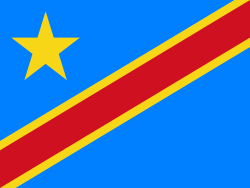 Congo kende doorheen zijn geschiedenis al een heel aantal vlaggen. De huidige vlag werd officieel gehesen in februari 2006 toen ook de nieuwe grondwet aangenomen werd. De nieuwe vlag lijkt sterk op de vlag van 1963-1971. Betekenis van de vlag: De blauwe achtergrond staat voor vrede; het gele lint voor de bodemrijkdom van het land; het rode lint voor het bloed van de martelaren; een gele ster voor de schitterende eenheid van het land.Juist of fout?Vind de vijf juiste weetjes en verbeter de vijf foute weetjes!Congo is in de jaren rond 1900 privé-eigendom van onze koning Leopold II.	JUIST/FOUT	………………………………………………………………………………………………………….De Congostroom is de langste rivier in Afrika.	JUIST/FOUT	………………………………………………………………………………………………………….In Brussel is er een Congolese wijk die Kinshasa heet.	JUIST/FOUT	………………………………………………………………………………………………………….De DRC is ongeveer 80 keer groter dan België. 	JUIST/FOUT	………………………………………………………………………………………………………….De huidige president van Congo heet Laurent-Désiré Kabila.	JUIST/FOUT	………………………………………………………………………………………………………….De officiële taal van Congo is het Frans.	JUIST/FOUT	………………………………………………………………………………………………………….Congo zou door de enorme natuurlijke rijkdommen het rijkste land ter wereld kunnen zijn, maar de bevolking behoort tot de allerarmsten.	JUIST/FOUT	………………………………………………………………………………………………………….Er bestaat nog een land met de naam Congo.	JUIST/FOUT	………………………………………………………………………………………………………….Dit warme, vochtige land heeft evenveel inwoners als België.	JUIST/FOUT	………………………………………………………………………………………………………….De hoofdstad van Congo heet Goma.	JUIST/FOUT	………………………………………………………………………………………………………….Juist of fout? - CorrectiesleutelGa op zoek naar informatie en vind de vijf juiste weetjes en verbeter de vijf foute weetjes!Congo is in de jaren rond 1900 eigendom van onze koning Leopold II.	JUIST	Congo werd eigendom van Leopold II tijdens de Koloniale Conferentie van Berlijn.De Congostroom si de langste rivier in Afrika.	FOUT	De Nijl is de langste rivier van Afrika.In Brussel is er een Congolese wijk die Kinshasa heet.	FOUT	De Congolese wijk in Brussel heet Matonge.De DRC is ongeveer 80 keer groter dan België. 	JUISTCongo is exact 76,8 keer groter dan België en zou, als je het op Europa legt, reiken van Denemarken tot Italië en van Polen tot Bretagne.De huidige president van Congo heet Laurent-Désiré Kabila.	FOUT	De huidige president heet Joseph Kabila.De officiële taal van Congo is het Frans.	JUISTDe officiële taal is Frans, de volkstalen zijn het Swahili, Lingala, Kikongo en Tshiluba. Daarnaast worden er nog meer dan 200 andere talen gesproken!Congo zou door de enorme natuurlijke rijkdommen het rijkst land ter wereld kunnen zijn, maar de bevolking behoort tot de allerarmsten.	JUIST	Zie de cijfers van de Human Development Index. Er bestaat nog een land met de naam Congo.	JUIST	De Republiek Congo met hoofdstad Brazzaville. Deze ligt aan de overkant van de Congostroom.Dit warme, vochtige land heeft evenveel inwoners als België.	FOUT	België met zijn 10 miljoen inwoners is een piepklein landje in vergelijking hiermee!De hoofdstad van Congo heet Goma.	FOUT	De hoofdstad is Kinshasa.Specifiek aanbod pastoraal: als een mosterzaadjeEvangelie van Jezus Christus volgens de heilige Mattheüs, 13, 31-32De bijbelse evangelietekst  (Nieuwe bijbelvertaling)     [30] En hij zei: ‘Waarmee kunnen we het koninkrijk van God vergelijken en door welke gelijkenis kunnen we het voorstellen? [31] Het is als een zaadje van de mosterdplant, het kleinste van alle zaden op aarde wanneer het gezaaid wordt. [32] Maar als het na het zaaien opschiet, wordt het het grootste van alle planten en krijgt het grote takken, zodat de vogels van de hemel in zijn schaduw kunnen nestelen.’
     [33] Met zulke en andere gelijkenissen maakte hij hun het goede nieuws bekend, voor zover ze het konden begrijpen; [34] hij sprak alleen in gelijkenissen tegen hen, maar wanneer hij alleen was met zijn leerlingen, verklaarde hij hun alles.Prima ideeën voor verwerking met jongere en oudere kinderen vind je op http://www.bijbelin1000seconden.be/menu/tiki-index.php?page=Het+mosterdzaadjeEen leerhuisEen leerhuis als start van de Zuidactie op de pv? Het kan ook met (oudere) leerlingen in de klas of in een kleine groep.Verloop van een leerhuisIemand uit de groep leest het verhaal voor. Dan volgt een stille tijd. Ieder kan de tekst nog eens herlezen. Schrijf bij de tekst wat een woord, een zin, een beeld, een passage oproept. Wat valt op in de tekst, welk woord, welke herhaling? Waaraan doet het jou denken? Waar heb je vragen bij? Ieder krijgt de tijd om, als hij dit wenst, in de groep enkele opgeschreven gedachten te delen. Pas daarna gaat men in gesprek met elkaar, stelt men vragen bij… . Denk na over de vraag: Wat heeft God me in deze tekst geleerd? Je bent uitgenodigd (niet verplicht) om jouw gedachten te delen.Om af te sluiten wordt de tekst samen herlezen.Indien mogelijk: expressiemoment.Evangelie van Jezus Christus volgens de heilige Mattheüs, 13, 31-32Ook: Mc. 13, 26-34 en Lc. 13,18-19De bijbelse evangelietekst  (Nieuwe bijbelvertaling) 	[30] En hij zei: ‘Waarmee kunnen we het koninkrijk van God vergelijken en door welke gelijkenis kunnen we het voorstellen? Beelden roepen meer op dan woorden. Men vraagt zich af wat Jezus ermee bedoelt.[31] Het is als een zaadje van de mosterdplant, het kleinste van alle zaden op aarde wanneer het gezaaid wordt. Een minuscuul zaadje dat nog geen speldenkop groot is en dat kan uitgroeien tot een struik van 1,5 tot 4 meter hoog. In zo’n struik vinden vogels een geschikte plaats om hun nest te bouwen. De mosterdboom groeit in het wild op de vlakke velden van Galilea. Mosterdboom: niet te verwarren met de mosterdplant die mosterdzaadjes levert voor het maken van mosterd.Kleinste zaadje. Als God uit zo’n klein zaadje een boom kan laten groeien, kan Hij ook uit een armtierig begin zijn Rijk vestigen. Zo wil Jezus zijn volgelingen moed en kracht geven om mee te werken aan de realisatie van dit Rijk van God[32] Maar als het na het zaaien opschiet, wordt het het grootste van alle planten en krijgt het grote takken, zodat de vogels van de hemel in zijn schaduw kunnen nestelen.’Met dit beeld zegt Jezus dat het Rijk van God een thuis zal zijn voor alle volkeren van de wereld.Ken je mensen wiens geloof zo krachtig was dat ze steeds volhielden, ook toen het erg moeilijk was? Mensen die hun geloof niet opgaven, ook al kostte het hun alles? Ik denk aan Noach die voor idioot werd uitgemaakt maar gewoon deed wat God hem vroeg en als enige, samen met zijn familie, werd gered. Of aan Abraham die God volgde zonder te weten waar naartoe maar op God vertrouwde. Ik denk aan Paulus die zijn leven achterliet om voor zijn geloof te sterven. …Je noemt ze mensen met een groot geloof. Mannen en vrouwen van God die bleven volhouden, die wonderen zagen gebeuren, die hun geloof niet opgaven en op God bleven vertrouwen. Zij wel, maar ik? Zou ik mezelf een mens met een groot geloof kunnen noemen?Jezus maakt duidelijk dat als je geloof zo groot is als een mosterdzaadje je genoeg geloof hebt om wonderen te verrichten. Ik verzeker jullie: als jullie geloof hebben als een mosterdzaadje, dan zullen jullie tegen die berg zeggen: “Verplaats je van hier naar daar!” en dan zal hij zich verplaatsen. Niets zal voor jullie onmogelijk zijn. Matteüs 17:20Het gaat niet om een groot geloof in de zin van een groot volume, opvallend, luidruchtig of spraakzaam. Maar om geloof in God die alles kan. Het gaat er namelijk om wat er IN het geloof zit. Het gaat om de groeipotentie van het mosterdzaad. Nu is het maar klein. Maar als je het in de grond stopt, de seizoenen gaan er overheen, dan gaat het groeien en wordt het groots.De uitkomst van het geloof zie je vaak wel, maar niet het begin. En precies daar gaat het over. Wil je iemand met een groot geloof zijn? Plant het geloof als een zaadje. Laat het groeien. De Heer zal het laten groeien! En zal jou laten groeien.Bezinningsteksten voor een pvMaak best een keuze; beperking is sterkte.Je kunt eerst de evangelietekst van het mosterdzaadje lezen, mensen laten reageren (leerhuis?) en met één van deze teksten afsluiten.
De kracht van het geloven
Geloven is als een mosterdzaadje:
onooglijk,  maar met een enorme kracht.
Het zet zich in ons vast
en doortrekt ons hele leven.
Het geeft ons een vertrouwen
in mensen en in God.
Het is als een vaste kern in ons,
het wortelt ons in het leven.Geloven is leven vanuit het visioen,
dat onze wereld een paradijs kan worden,
dat vrede mogelijk moet zijn
misschien wel tegen beter weten in.
Maar het is ook metterdaad
daaraan werken vanuit het beste dat er in ons is.
Het is de handen ineenslaan,
wetend dat het eens waar zal worden:
Gods droom met mens en wereld.Geloven is vertrouwen:
trouw zijn aan jezelf,
trouw aan Gods bedoelingen met je leven.
Het is het goede in je
alle kansen geven
en delen met anderen.
Het is de diepste bronnen in jezelf
aanboren en laten opwellen
voor het geluk van iedereen.Gelovig vertrouwen

Mensen zoeken naar houvast in hun leven.
Je hebt dat nodig om staande te kunnen blijven.
Je wordt zo vaak in je eer aangetast.
Het leven kan keihard zijn.
En soms lijkt het alsof mensen
elkaar het goede niet gunnen.
Juist wanneer het leven onrechtvaardig lijkt,
als we getroffen worden door tegenslagen,
hebben we mensen nodig die ons vasthouden.
Mensen die solidair zijn en ons niet laten vallen.
Trouwe mensen zijn gouden mensen.
We hebben ze broodnodig in ons leven.De leerlingen vragen om een gelovig vertrouwen.
Ook hun leven was zwaar en moeilijk.
Ze kenden grote tegenvallers
en zagen het soms helemaal niet meer zitten.
Hun gebed wordt niet zomaar verhoord.
Vertrouwen, ook gelovig vertrouwen, moet groeien.
Het kan op een laag pitje staan.
Maar ook dan mogen we het blijven koesteren.
Waar gelovig vertrouwen wortel heeft geschoten,
daar zijn mensen niet meer klein te krijgen.
Je krijgt het niet kant en klaar aangeboden.
Het is eerder een uitnodiging
om, wat in je gezaaid is, groeikansen te geven.
Gelovig vertrouwen:
het is een krachtbron voor je leven.
Het geeft er uithoudingsvermogen aan
en het houdt mensen gaande.Blijf vertrouwen

Leven kan hard zijn.
Mensen leven in oorlog.
Ziekte en dood liggen op de loer.
Honger en armoede:
we kunnen ze nog niet uitbannen.
En voor ons blijft die eeuwige vraag
naar het waarom van dit alles.
Waarom al die ellende?
Waarom de pijn van de dood
en van het alleen verder moeten?
In onze onmacht geven we
de schuld hiervan aan God.
Waarom heeft Hij de wereld zó
en niet anders gemaakt?
Het is een vraag van alle mensen,
van alle tijden.
Pijn en lijden maken ons opstandig.
Eigenlijk maar goed ook,
want ze moeten uitgebannen!
Dat hoeft ons geloven in God
niet onder druk te zetten.
Gelovig vertrouwen, dat het
anders kan en anders moét,
dat is de motor tot verandering.
Als het ideaal van recht en vrede,
van geluk en liefde, verdwijnt,
dan zinken we diep.
Ons gelovig vertrouwen is
als een piepklein mosterdzaadje.
Het verwijst naar onze innerlijke kracht.
Als goedheid en vertrouwen openbreken
dan verandert onze wereld, ons leven.
Vandaar de profetische uitnodiging
om te blijven vertrouwen.
Het goede zal overwinnen.
Teksten van Wim Holterman osfsIdeeën voor een viering: Als een mosterdzaadjeAls je werkt met het jaarlied en je hebt nieuwe strofes aangemaakt, kan je die inbrengen in de viering. Gebruik je het campagnelied?Materiaal van de actie: foto’s, muurkrant, …Heb je markante gegevens uit de activiteiten? Je kunt ze laten horen/zien en/of ze als basis gebruiken voor de schuld- en voorbeden. WelkomBij het binnenkomen: enkele leerlingen, leerkrachten verwelkomen iedereen persoonlijk met ‘badiano’ Lied: BadianoToch een bijzondere manier van verwelkomen, niet? Ook ik heet jullie welkom: badiano iedereen!Jullie hebben je de voorbije dagen heel erg ingezet voor Kintu Kimune. Je zou kunnen zeggen dat het ginds in Congo een school is net zoals wij hier onze school kennen.Maar dat laatste klopt niet helemaal. De leerlingen, de leerkrachten, de directeur, zijn mensen zoals wij. Hun omgeving ziet er wel anders uit, er is een ander klimaat, hun leefgewoontes verschillen, … En toch, diep in hun hart hebben ze dezelfde dromen als wij: mensen gelukkig maken en laten groeien in hart en verstand. Maar zij hebben nog een extra droom: ze willen nieuwe kansen voor hun school. Als niemand hen helpt, hebben ze straks geen school meer.Diep in hun hart geloven ze er vast in. Als ze dat geloof niet zouden hebben, zou de school nu al dicht zijn en zouden we vandaag niet over hen spreken en over hen denken. En hoe harder je gelooft, hoe dichter je bij je doel komt.Dat geldt niet alleen voor geloven in een school, in mensen. Dat wie diep in zijn hart gelooft, dat geloof zal zien groeien, dat horen we vandaag ook in het evangelie. Jezus zegt dat geloof is als een mosterdzaadje; het groeit en groeit tot er uit het piepkleine zaadje een grote boom gegroeid is. Een boom waar plaats is voor vele vogels. Voor vele mensen?KruistekenMaar eerst beginnen we dit samenzijn met een kruisteken. Het is een bijzonder teken voor elke christen mens. En ook bij het maken van ons kruisteken maken we een gebaar, een teken. Van ons voorhoofd naar onze borst, van boven naar beneden, een teken van God. En van onze linker naar onze rechter schouder, teken van verbondenheid onder mensen.Eventueel de link leggen met polsbandjes? Teken van verbondenheid met Kibambe en Chrisnovic en de overige kinderen van Kintu Kimune?We maken aan het begin van deze viering ons kruisteken met nog meer eerbied dan we anders doen.Ik heet jullie hartelijk welkomin de naam van de Vader, de Zoon en de Heilige Geest. Amen.Krijgen jullie wel eens een kruisje, een klein kruisje op je voorhoofd? God zegene en beware je? Ik zal het even voordoen. … Geef je een eenvoudig en gemeend kruisje aan je buurjongen of buurmeisje? We doen het samen …Even stilstaanWe willen ook dit samenzijn beginnen met het even stil te maken in ons hart en na te denken over die keren dat het ons niet wil lukken om datgene te doen waarvan we weten dat het eigenlijk zo hoort. Zo kunnen we met een zuiver hart samen vieren.Bij elke bede vouwen we onze handen voor onze borst en maken we het ingetogen stil bij onszelf.Als veel vogels een plaatsje moeten vinden in een boom, dan moet elke vogel zich wel eens een beetje kleiner maken of zelfs zijn plaats afstaan, een beetje opschuiven. Dat is ook met mensen zo. Maar soms hebben we geen zin in of voelen we ons te goed om plaats te maken. Heer, vergeef ons.Als we een mooie boom – of een mooie school - willen laten groeien, dan moet iedereen zijn steentje bijdragen. Je moet blij kunnen zijn om de vreugde van anderen, je moet kunnen meeleven met verdriet of met hen die minder hebben dan onszelf. Dat gaat wel eens heel erg moeilijk. Heer, vergeef ons.Vele takken aan een boom, dat betekent ook dat die takken met elkaar verbonden zijn. Anders waaien de takken eraf. Soms is het moeilijk om ons verbonden te weten met mensen die veraf zijn of zelfs dicht bij ons. Heer, vergeef ons. Lied bij schuldbeden: Telkens weer (Uit: Ik wil leven, Averbode) Telkens weer, telkens weerWil ik jou vergeven, zegt de Heer!Zoveel keer, zoveel keerWil ik ook vergeven, telkens weer!Priester: 
God wil dat alle mensen als broers en zussen samenleven op de aarde. Dan zou een school vol kinderen en leerkrachten ook een school van broers en zussen moeten zijn. Hoe meer wij proberen om één grote sterke groep te vormen met een goede sfeer, waarin iedereen gelukkig mag zijn, des temeer zal Hij ons vergeven als wij een foutje maken. Denk daaraan en vergeef daarom ook elkaar als jullie een foutje maken.OpeningsgebedJezus, Jij bent bij ons,Elke keer als mensen samenkomen om te bidden.Jij bent aanwezig in de eucharistie.Jij bent aanwezig in elk mensenhart.Jij bent er waar mensen van elkaar houdenEn het beste voor elkaar wensen.Jij bent er als mensen elkaar troostenEn een vriendelijk woord zeggen.Dank Je wel, lieve Jezus, voor Jouw aanwezigheid. Amen.Uit Week na week, een kalender van het kerkelijk jaar vol gebeden, 2013-2014,Averbode.Eerste lezing	Franciscus wordt geroepen om het kerkje van San Damiano te herstellen.We vertelden eerder dit schooljaar al heel wat over Franciscus. Weet je nog dat hij een levende kerststal bouwde? Het werd voor alle mensen een onvergetelijke kerst.Daarvóór had Franciscus alweer iets bijzonder beleefd. Of zal ik zeggen: uitgespookt?Op een dag was hij aan het bidden in het kerkje van San Damiano. Het kerkje ligt op zowat 20 minuten wandelen van Assisi. Franciscus bad voor het kruis dat in het bouwvallige kerkje hing. Plots hoorde hij een stem die hem zei: ‘Franciscus, zie je niet dat mijn huis op instorten staat? Herstel het voor het invalt.’Franciscus nam de opdracht heel ernstig en heel letterlijk op. Hij ging naar de stoffenwinkel van zijn vader en laadde alle stoffen die hij vond, ook de allerduurste, op een paard. Hij trok naar de markt in Foligno en verkocht er alles, ook het paard.Met het geld ging Franciscus naar de pastoor van San Damiano. ‘Hier is geld om de kerk te herstellen,’ zei Franciscus. Maar de pastoor geloofde hem eerst niet en weigerde het geld. Franciscus legde het geld in een hoekje in de kerk. ‘Ik vraag je alleen dat ik hier een nacht mag blijven slapen,’ zei Franciscus ‘want nu durf ik echt niet naar huis.’De pastoor kon het kerkje herstellen. Maar voor Franciscus was er ook minder goed nieuws: zijn vader beschuldigde hem van diefstal en gooide Franciscus het huis uit. Franciscus moet voor de rechtbank verschijnen.Het kerkje van San Damiano zou een grote rol spelen in het leven van Franciscus. Hij bouwde er ook een eenvoudig klooster en verbleef er met zijn broeders. Later zou de heilige Clara zich bij hen voegen, samen met haar zusters.Projecteer je een foto van San Damiano tijdens de lezing? (vlot te vinden via Google)Dans ‘funga alafia’Inleiding tot het evangelieDe apostelen wilden graag horen van Jezus hoe ze echt goede mensen konden worden, hoe ze nog beter in God konden geloven. Jezus wou hen dat graag uitleggen. Daarvoor gebruikte hij vaak een gelijkenis, een parabel, zodat ze het beter zouden begrijpen. Luister naar wat Jezus vertelt over een heel klein zaadje.EvangeliePriester: De Heer zal bij U zijn.Allen: De Heer zal u bewaren.Priester: Lezing uit het heilig evangelie van onze Heer Jezus Christus volgens Marcus.Allen: Lof zij U, Christus.We maken drie kruisjes:  één op het voorhoofd, één op de mond en één op het hart.We doen het samen. De priester, de leerkracht zegt voor: Voorhoofd:		Jezus, ik geloof in U. Mond:		Jezus, ik durf spreken over U. Hart:			Jezus, ik hou van U.Lezing uit het heilig evangelie volgens Marcus 4, 30-33Jezus nam voorzichtig iets tussen zijn duim en wijsvinger en stak het in de lucht. ‘Kunnen jullie zien wat ik hier vasthoud?’ vroeg hij. De mensen op de voorste rijen tuurden met samengeknepen ogen. ‘Een kruimeltje brood!’ riep een vrouw. Jezus schudde zijn hoofd. Wat hield hij toch in zijn hand?Hij legde het voorzichtig in de palm van zijn hand en liet het aan de mensen zien. ‘Een klein zaadje,’ zei een man. ‘Een mosterdzaadje!’ riep een jongen opeens uit. ‘Dat heeft mijn opa me geleerd.’‘Precies!’ zei Jezus. ‘Het is een mosterdzaadje. Het is één van de kleinste zaadjes die er bestaan. Als je niet oppast, waait het weg.’ Hij sloot het in zijn handpalm en de mensen glimlachten.‘Wat denken jullie, komt er uit zo’n piepklein zaadje dan ook een klein, armzalig plantje?’ vroeg hij hen.‘Helemaal niet!’ riep de jongen uit. ‘In de tuin van mijn opa staat een mosterdboom. Dis is heel hoog en heeft wel honderd takken. Er zitten drie vogelnesten in, zo groot is hij!’Jezus lachte. ‘Dat heb je goed gezegd’, zei hij. ‘Uit een klein zaadje kan een machtige boom groeien. Zo is het ook met het Rijk van God. Beetje bij beetje wordt de wereld een plaats van vrede en geluk voor iedereen, zonder pijn of verdriet. Een plaats waar iedereen gelukkig is. Als je het bijna bent vergeten en je wilt de moed opgeven, moet je snel even denken aan dit mosterdzaadje.’Jezus nam de hand van de jongen vast en legde het mosterdzaadje op zijn handpalm. Daarna sloot hij de vingers van de jongen eromheen. ‘Het wordt een grote boom’, zei hij glimlachend. De jongen liep weg met zijn gesloten hand voor zich uit, alsof hij er een schat in bewaarde.Uit ‘Het grote avontuur van God en mens’, Kolet Jansen, Thé Tjong-Khing, bijbelverhalen uit Tuin van Heden, Van In, blz. 204-205.Ideeën voor een homilieJezus spreekt over geloof dat klein is als een mosterdzaadje. En geloof me, een echt mosterdzaadje is kleiner dan een millimeter. Maar het draagt in zich de kracht om uit te groeien tot een heel grote boom. Zo kunnen mensen, als ze geloven in de kracht die in hen schuilt, ook fantastische dingen gaan doen. Het gaat erom dat je een geloof hebt met de groeikracht van een mosterdzaadje.Is het niet zo met de directeur, de leerkrachten en de mensen in Kabinda, in Kintu Kimune? Ze zouden kunnen jammeren, de schuld op anderen steken, er het bijltje bij neerleggen. Geen schooltje meer, adieu toekomst van de 1200 kinderen die er schoollopen en van de velen die na hen komen. Maar het opgeven, dat doen ze niet. Ze hebben het geloof in God, een God die hen nabij is en die hen kracht zal geven. En ze hebben het geloof in de steun van mensen, mensen zoals wij, die hen zullen helpen om een nieuwe school te bouwen.Ze zullen samenwerken om die grote boom te laten groeien, een boom waar heel veel vogels in de schaduw een plaatsje zullen vinden om hun nest te maken. Zouden de kinderen van Kabinda niet de vogels kunnen zijn? En de boom de school, niet alleen het gebouw maar ook iedereen die er meewerkt? Dan horen wij, die ons zo hard hebben ingezet voor de Zuidactie, er ook bij. Neen, we hebben niet gezegd: ‘het is veraf, ze trekken maar hun plan.’ We hebben wel over woestijnen en zeeën heen gereisd om mee te helpen om een droom waar te maken. Het is niet alleen een droom van mensen, het is ook een droom van God: dat mensen over alle grenzen heen zouden samenwerken om elkaar te helpen, om te timmeren aan een rechtvaardige(r) wereld.Dat hoorden we ook in het verhaal van Franciscus. ‘Bouw mijn kerkje van San Damiano weer op’, hoorde Franciscus. Het klinkt alsof wij hoorden: ‘bouw de school van Kintu Kimune weer op’. We zijn niet met gekruiste armen blijven zitten, we zijn er ingevlogen. Neen, we hebben geen winkel leeggeroofd, zoals Franciscus eigenlijk deed. We hebben wel een stukje van ons hart, van onze goede mogelijkheden, gebruikt om de school, de boom te laten groeien. Het kleine mosterdzaadje dat in elk van ons schuilt, is gegroeid en heeft ons weer een stukje dichter bij het goede, bij de mensen en bij God gebracht. Naarmate we zo verder gaan en groeien, groeit er ook een boom waarin vele vogels welkom zijn. Als we goed zorg dragen voor elkaar, dan wordt de wereld steeds beter. Zoals mens en dier uitrusten in de schaduw van de mosterdboom, zo kunnen wij dan uitrusten in de liefde van God.
LiedWil je wel geloven dat het groeien gaat, 
klein en ongelooflijk als een mosterdzaad, 
dat je had verborgen in de zwarte grond, 
en waaruit een grote boom ontstond.

Wil je wel geloven het begin is klein, 
maar het zal een wonder boven wonder zijn;
als je het gaat wagen met Gods woord alleen; 
dan gebeuren wonderen om je heen.

Wil je wel geloven dat je vrede wint, 
als je vol vertrouwen leeft, zoals een kind. 
Als je een geloof hebt als een mosterdzaad, 
groeit de liefde uit boven de haat.

Pianobegeleiding vind je op Youtube.   https://www.youtube.com/watch?v=Y0GVNzNEnk0 GeloofsbelijdenisPriester: we zeggen samen waarin we rotsvast geloven. Ik geloof in God, de Vaderdie alles gemaakt heeft.Ik geloof in Jezusdie ons leert delen.Ik geloof in de Geestdie bij ons is en ons helpt.Ik geloof in mensendie willen leven zoals Jezus.Ik geloof dat delen wonderen doeten dat we zo gelukkig kunnen leven.VoorbedenWij bidden voor mensen die zich voor andere mensen willen inzetten. Wij bidden U, verhoor ons.Wij bidden voor mensen die in hun hart en in hun handelen een plaatsje willen maken voor de nood van anderen. Wij bidden U, verhoor ons.Wij bidden voor iedereen die leren wil. Dat ze niet alleen kennis verzamelen maar ook leren wat goed en kwaad is en zo niemand verdrietig maken. Wij bidden U, verhoor ons.Wij bidden voor de kinderen in Kabinda. Dat zij goed kunnen leren in een goede en mooie school en dat zij verstandige en goede mensen mogen worden. Wij bidden U, verhoor ons.Wij bidden voor alle kinderen en alle mensen op de wereld die durven dromen van een betere wereld. Dat ze echt in hun droom mogen geloven en dat zij er kunnen naartoe groeien. Wij bidden U, verhoor ons.GebedIk kreeg een zaadje, piepklein.Ik stopte het in de grond, in een putje.Ik zag niet hoe het leven kreeg, hoe het kiemde.Ik wist het pas toen het zijn kopje boven stak:‘daar ben je’.Het plantje groeide en groeidetot een struik, vol met vruchten.Ik had het niet gedaan,het was, door Gods kracht, als vanzelf gegaan.OfferandeWe brengen werkjes, teksten, foto’s, … aan die we tijdens deze Zuidactie maakten.Laat wie aanbrengt heel kort benoemen wat het is.•Heer, hier is het brood. Het betekent dat wij onszelf ook willen geven aan anderen.•En dit is de wijn, teken van onze vriendschap waarmee we zovelen kunnen blij maken.Gebed over de gaven

Dit brood en deze wijn
vertellen ons wie Gij voor ons wilt zijn, God.
Laten we deze gaven in vriendschap met elkaar delen.Brood als teken van wat we dagelijks nodig hebben en wijn als teken van wat kleur geeft in het leven.Eucharistisch hooggebedPriester:	De Heer zal bij u zijn.Allen:		De Heer zal u bewaren.Priester:	Verheft uw hart.Allen:		We zijn met ons hart bij de Heer.Priester:	Brengen wij dank aan de Heer onze God.Allen: 	    	Hij is onze dankbaarheid waardig.Priester: Wij danken U, God: alle leven komt uit Uw hand;Gij hebt ons leven gegeven en Gij ziet ons graag gelukkig.Daarom hebt Gij Jezus uit de dood gered; als eerste van ons allen hebt Gij Hem nieuw leven geschonken.Zo hebt Gij ook aan ons beloofd: een leven zonder einde, zonder pijn en tranen.Zo hebt Gij ons gemaakt en mogen wij Uw kinderen zijn.Blij danken wij U hiervoor met mensen die in U gelovenen met alle heiligen en engelen zeggen wij U toe: Allen:Heilig, heilig, heilig de Heer,De God der hemelse machten.Vol zijn hemel en aarde van Uw heerlijkheid,Hosanna in den hoge.Gezegend hij die komt in de naam des Heren.Hosanna in den hoge.Priester:Goede Vader, heel bijzonder danken wij U voor Uw zoon Jezus.Hij heeft ons verteld dat Gij voor ons zorgt.Hij was de goede vriend van alle mensen.Hij wilde dat alle mensen goede vrienden van elkaar zouden zijn.Daarom is Jezus samen met zijn apostelen aan tafel gegaan.Hij heeft met hen gegeten en zich helemaal aan U gegeven, goede Vader.Hij heeft het brood gebroken en het uitgedeeld met de woorden:	Neemt en eet, dit is mijn lichaam, dat voor u gegeven wordt.Hij liet ook de beker rondgaan en sprak:	Neemt en drinkt, dit is mijn bloed, teken van het nieuwe verbond.	Blijft dit doen om altijd aan Mij te denken.Verkondigen wij het mysterie van ons geloof.Allen:Heer Jezus, wij verkondigen Uw dood en wij belijden totdat Gij wederkeert, dat Gij verrezen zijt.Priester:Om Jezus nooit te vergeten zijn wij nu samen rond deze tafel.Jezus heeft voor ons geleden, is gestorven en verrezen.Hij geeft ons dit heilig brood en deze beker die hier op tafel staan.Wij willen ervan eten en drinken om Hem te laten zien dat we bij elkaar horen en met Hem willen meedoen.Zo danken wij U, goede Vader.Door Hem en met Hem en in Hem zal Uw naam geprezen zijn, Heer, onze God, almachtige Vader, in de eenheid van de Heilige Geest, hier en nu en tot in eeuwigheid. Amen.Onze VaderWe bidden met de woorden die Jezus zelf aan zijn apostelen en aan alle mensen, ook wij, geleerd heeft.Nodig je iedereen uit om elkaar de hand te geven of het Onze Vader met open, gevende handen te bidden? Wie kan zeggen wat deze gebaren betekenen?(teken van verbondenheid als christen, als groep - geloof in God – openstaan voor Gods gave, boodschap)Heb je een groep die het Onze Vader wil uitbeelden?VredewensVredesgebed van FranciscusHeer, maak me tot een werktuig voor uw vrede.
Waar haat is, laat me liefde zaaien.
Waar onrecht is, vergiffenis.
Waar twijfel, geloof.
Waar wanhoop, hoop.
Waar duisternis, licht.
Waar droefheid, vreugde.
O God, 
geef me dat ik eerder verlang te troosten
dan getroost te worden;
te verstaan dan te worden verstaan;
te beminnen dan te worden bemind.
Want het is door te geven dat we krijgen,
door het vergeven dat we vergiffenis ontvangen,
door het sterven
dat we tot het eeuwige leven worden geboren.Of: Heer, maak mij tot instrument van uw vrede:
- dat ik, waar haat is, liefde breng;
- waar schuld is, vergeving;
- waar tweedracht is: eenheid;
- waar dwaling is: waarheid;
- waar twijfel is: geloof;
- waar wanhoop is: hoop;
- waar duister is: licht;
- waar narigheid is: blijheid.

Geef, dat ik zoek
niet zozeer getroost te wórden, als wel te troosten;
niet zozeer begrepen te wórden, als wel te begrijpen;
niet zozeer bemind te wórden, als wel te beminnen.
Want wie geeft, ontvangt;
wie zichzelf vergeet, vindt zichzelf;
wie vergeeft, wordt vergeven;
wie sterft, krijgt eeuwig leven.
Amen.Priester: De vrede des Heren zij altijd met u.Allen: En met Uw Geest.De priester vraagt aan alle aanwezigen om de vrede aan elkaar door te geven.De aanwezigen begroeten de mensen in hun omgeving, geven een hand en zeggen: ‘Vrede met jou, NAAM’.Wie de vrede wil wensen in het Frans (omgangstaal in de school van Kintu Kimune): La paix du Seigneur soit avec vous.Slotgedachte  Jezus, Jij bent bij ons,Elke keer als mensen samenkomen om te bidden.Jij bent aanwezig in de eucharistie.Jij bent aanwezig in elk mensenhart.Jij bent er waar mensen van elkaar houdenen het beste voor elkaar wensen.Jij bent er als mensen elkaar troostenen een vriendelijk woord zeggen.Dank Je wel, lieve Jezus, voor Jouw aanwezigheid. Amen.Uit Week na week, een kalender van het kerkelijk jaar vol gebeden, 2013-2014,Averbode.Zending en zegenLied We zingen het themalied van de Zuidactie.Aanbod voor de Goede WeekJe vindt alle documenten op de website van de Zuidactie, map spiritualiteit.(Dit aanbod werd al eerder uitgewerkt voor de Zuidactie Bora Shabunda).Een aanbod voor de Goede Week, met een palmpasenviering, een idee voor een voetwassing op Witte en voor Goede Vrijdag.Een stramien (inleiding) voor een kruisweg met kinderen.Een ppt met een kruisweg voor kinderen (Pierre Eijck).De begeleidende tekst bij deze ppt.Een Congolese kruisweg.